    Dual Enrollment On-Campus Course Registration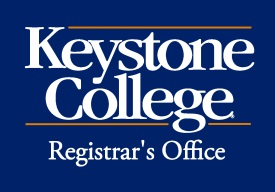 Dual Enrollment students requesting to take courses at Keystone College either on-campus or on-line should submit this completed form to the Registrar’s Office prior to the first day of classes for the semester.Name:  							       Social Security Number:		   _-             -		Please Print:           First		Mid Init		Last		⧠  Male	⧠  Female 	Date of Birth:   	        -          -                            	Home Phone: 					Street Address:														City:								  State:		  Zip:			Mobile:							Email*:																		Please Print Clearly*You will receive notification of your Keystone College network credentials to this email address 30 days prior to the start of classes.Anticipated High School Graduation Date:							Are you interested in pursuing a degree at Keystone College?  ⧠ Yes	⧠ No  	Intended Major:			Please indicate below your choice of courses (Course options may be obtained at www.keystone.edu/high-school-programs):Course Number		  Section	Course Title					Credits	**	Semester/Term**Please note that high school students are able to register for up to 24 credits before making formal application to the College.Please describe any special circumstances the College should be aware of regarding classroom access or course instruction on a separate sheet of paper to submit with this form.  Appropriate documentation must be received by the College at least two (2) weeks prior to the start of your intended term.I understand that I am solely responsible for all charges and fees resulting from registration for the course(s) above.  I am aware that the refund schedule for these charges and fees is available at https://www.keystone.edu/admissions/tuition-aid/refunds-and-withdrawals/. For the 2022-2023 academic year, on-campus/on-line dual enrollment courses will be charged at the rate of $100/credit.I understand that I may be subject to disciplinary action, including admission revocation or expulsion or denial of future admission, should the information I certified above be false.Student Signature:								  Date:					Parent Signature:								  Date:					Guidance Signature:								 Date:					____________________________________________________________________________________________________________
FOR OFFICE USE ONLY__________________________________________                                                   __________________________________________________________________
            Date Received               	        Initials                         Date Processed